。　　　　　　　　　　　　　　　　　　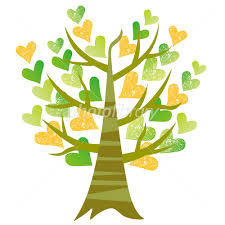 ・講師：栃木県　県南環境森林事務所　小山市　都市整備部　水と緑の推進課・講演内容：  小山市では環境都市｢水と緑と大地｣の豊かさを次世代に引き継ぐことを宣言しています。 一方、最近、宅地開発や道路整備などで身近な周りの緑や林の減少が進んでいます。これら緑や林の保全はどのように行われているのでしょうか？県､市の保全の現状、施策や緑化計画そして問題点などを勉強し私たちの生活環境を考えましょう！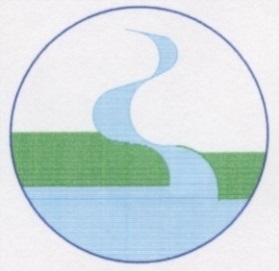 